МДОУ «Детский сад №95»Консультация для родителей по теме: «Воспитание сказкой»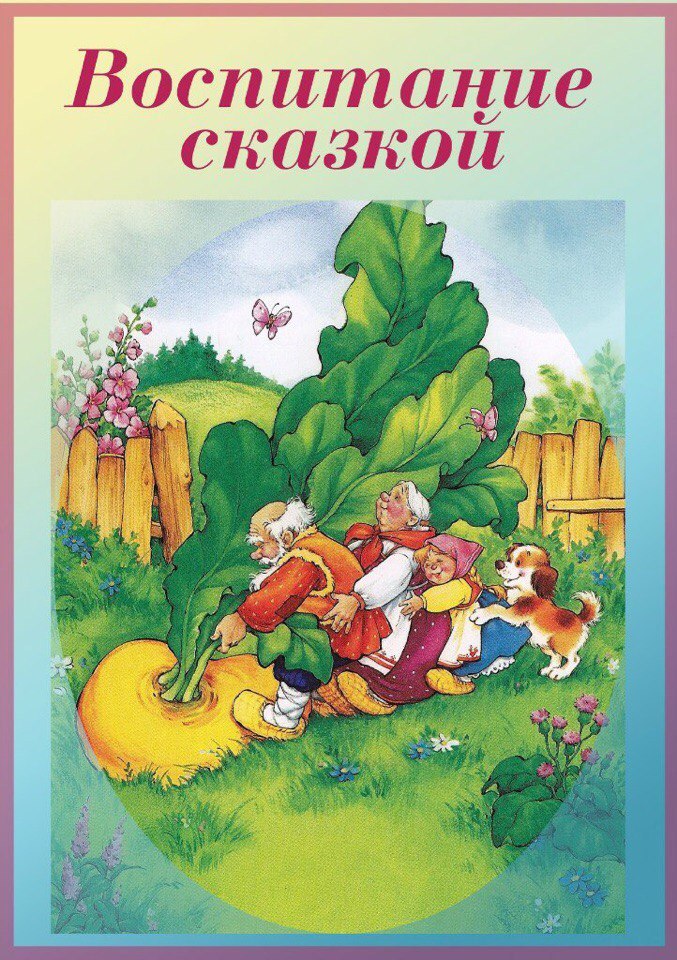 Подготовила воспитатель группы №3                                                                      Новикова В. Л.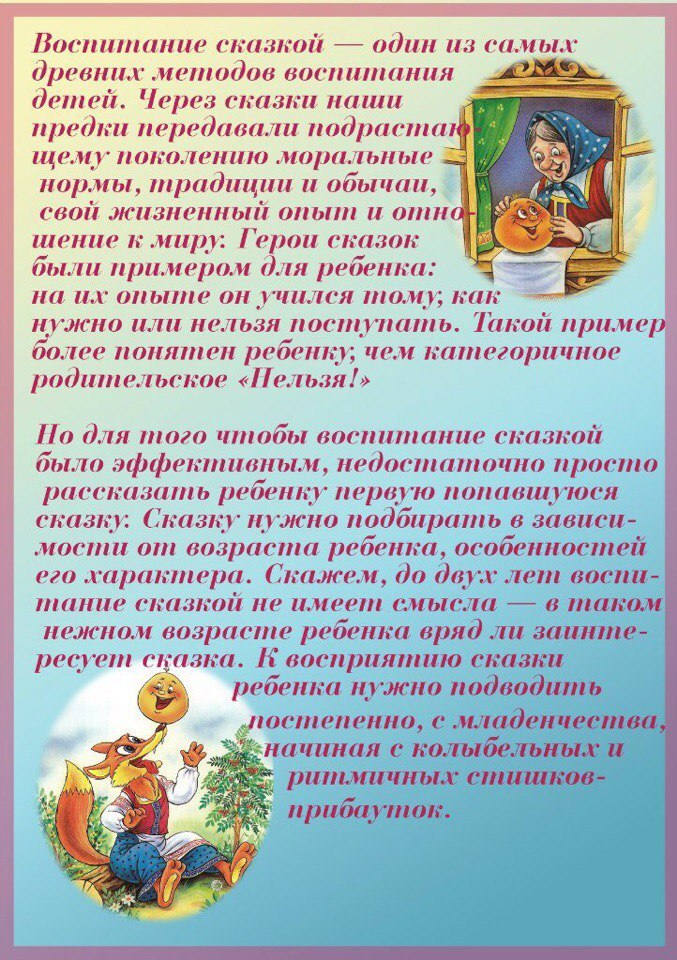 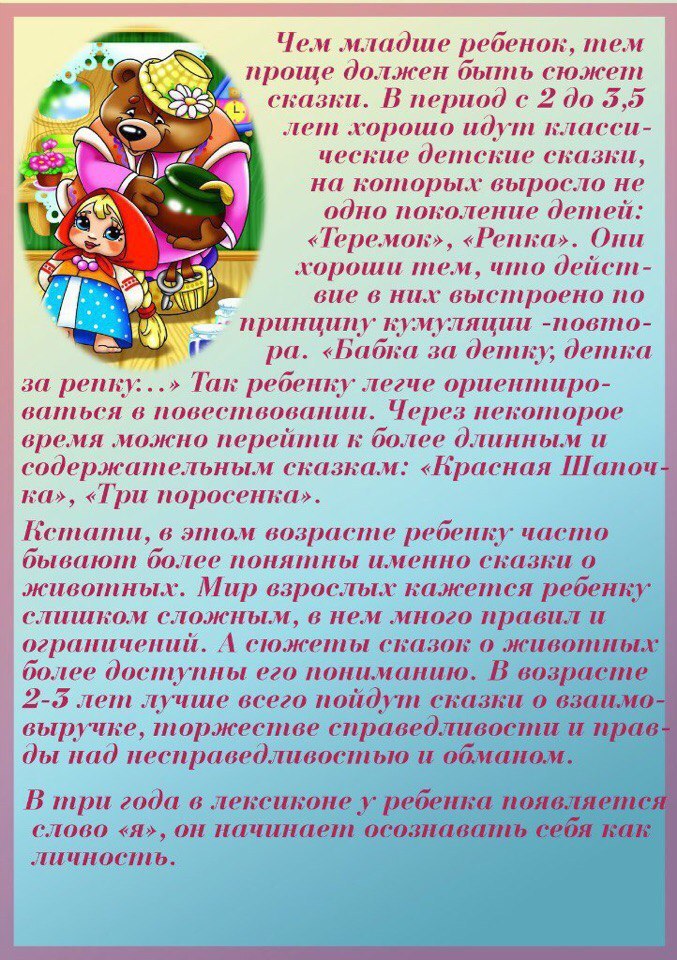 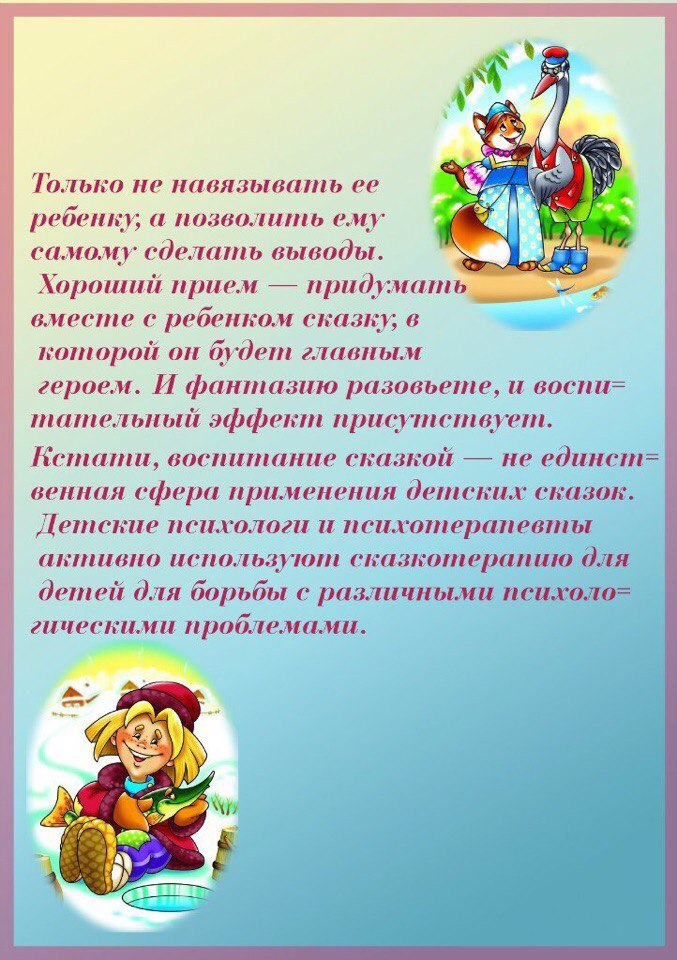 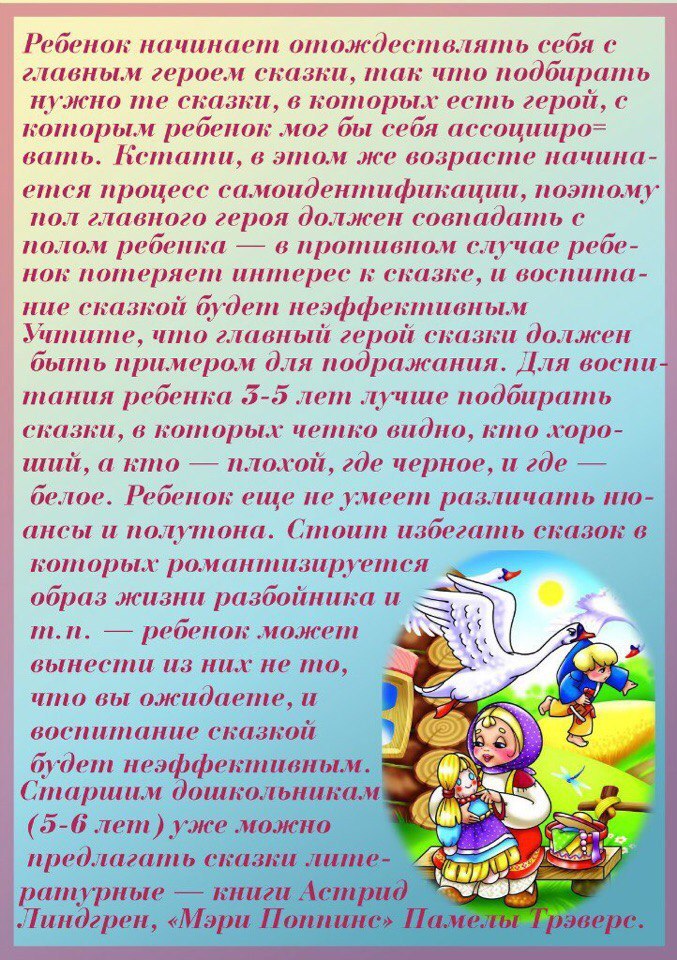 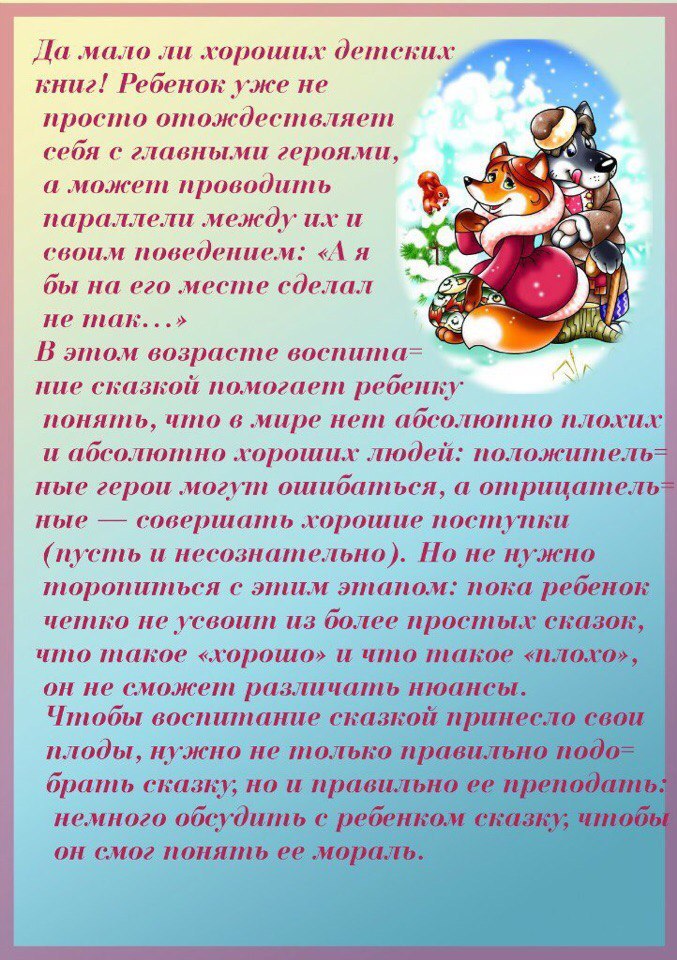 